Publicado en Madrid el 23/11/2020 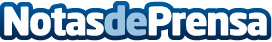 Instituto del Sueño sostiene que el estudio de la calidad del descanso tiene una alta salida profesionalEl Máster de Medicina del Sueño es una disciplina que reúne todos los conocimientos necesarios para ofrecer la ayuda necesaria a gran parte de la población que tiene problemas para conseguir un descanso reparador, señalan los expertos de Instituto del SueñoDatos de contacto:Instituto del sueño(+34) 91 345 41 29Nota de prensa publicada en: https://www.notasdeprensa.es/instituto-del-sueno-sostiene-que-el-estudio-de Categorias: Nacional Medicina Sociedad E-Commerce Universidades Otras ciencias Bienestar http://www.notasdeprensa.es